ЧЕРКАСЬКА ОБЛАСНА РАДАГОЛОВАР О З П О Р Я Д Ж Е Н Н Я01.08.2022                                                                                        № 192-рПро визначення матеріально відповідальних осібВідповідно до статті 55 Закону України «Про місцеве самоврядування в Україні», статей 130, 131, 134, 1351, 1353 Кодексу законів про працю України,  Положення про ведення касових операцій у національній валюті в Україні, затвердженого постановою Правління Національного банку України від 29.12.2017 № 148, (зі змінами), враховуючи п.3 рішення Черкаської обласної ради від 17.06.2022 № 13-20/VIII «Про передачу автомобілів»:Визначити матеріально відповідальними особами:ТРОХИМЕНКО Ірину Вікторівну, головного спеціаліста фінансово-господарського відділу виконавчого апарату обласної ради, за наявні кошти в касі виконавчого апарату обласної ради, збереження грошових документів, бланків суворого обліку (талони на паливно-мастильні матеріали) та укласти з нею договір про повну індивідуальну матеріальну відповідальність.ХОТИНСЬКОГО Дмитра Юрійовича, головного спеціаліста фінансово-господарського відділу виконавчого апарату обласної ради, за збереження офісного устаткування та меблів (крім комп’ютерної та офісної техніки), які знаходиться у приміщеннях виконавчого апарату обласної ради; забезпечення державної реєстрації транспортних засобів, що перебувають на балансі обласної ради, дотримання умов безпечності технічного та санітарного стану, проведення обов’язкового технічного контролю, своєчасного виконання технічного обслуговування і ремонту, передання транспортних засобів та їх швидкозношуваних складників на утилізацію або видалення відповідно до законодавства та укласти з ним договір про повну індивідуальну матеріальну відповідальність.СМІЛЯНЕЦЬ Світлану Віталіївну, головного спеціаліста загального відділу виконавчого апарату обласної ради, за поштові марки, марковані конверти та укласти з нею договір про повну індивідуальну матеріальну відповідальність;ЗАГРЕБЕЛЬНОГО Юрія Олексійовича, завідувача сектору з питань інформатизації та цифрового розвитку виконавчого апарату обласної ради, за комп’ютерну та офісну техніку та укласти з ним договір про повну індивідуальну матеріальну відповідальність.АНІЩЕНКА Святослава Єгоровича, БЕЗПАЛЬКА Віталія Петровича, МИХАЙЛЕНКА Володимира Вікторовича, водіїв фінансово-господарського відділу виконавчого апарату обласної ради, за забезпечення збереження матеріальних цінностей, які були передані їм для виконання покладених на них обов’язків. Заступнику керуючого справами, начальнику загального відділу виконавчого апарату обласної ради ГОРНІЙ Н.В., начальнику фінансово-господарського відділу, головному бухгалтеру виконавчого апарату обласної ради ЯНИШПІЛЬСЬКІЙ В.Г., завідувачу сектору з питань інформатизації та цифрового розвитку виконавчого апарату обласної ради                         ЗАГРЕБЕЛЬНОМУ Ю.О. відповідно до наданих повноважень внести зміни до Положення про облікову політику та організацію бухгалтерського обліку у Черкаській обласній раді, затвердженого розпорядженням голови обласної ради від 14.05.2022 № 124-р, положень про підпорядковані структурні підрозділи виконавчого апарату обласної ради та посадових інструкцій працівників.Контроль за виконанням розпорядження залишаю за собою.Голова 			                                                             А. ПІДГОРНИЙ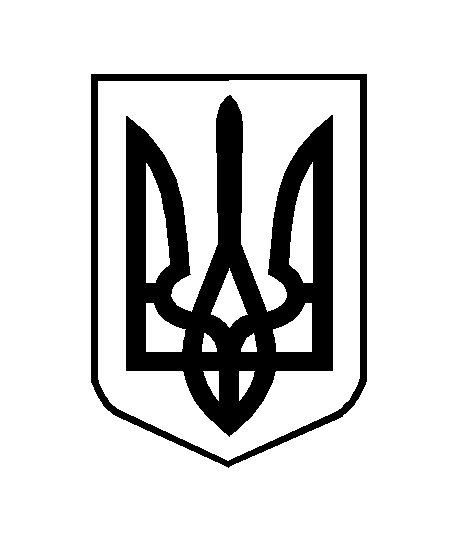 